New/Revised Program 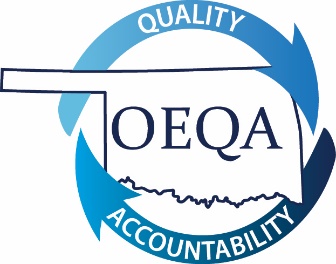 ELEMENTARY MATH SPECIALIST Review CriteriaProgram alignment to standardsRecognition DecisionsApproved with Conditions – Program is aligned to all content standards and must resubmit program within 24 months with the required data.Further Development Required – Program does not align to all content standards and/or required documentation is not included.  Program is not approved to admit candidates.5. Accredited Educator preparation Providers seeking to add a new program to current certification offerings must submit the following documentation:	Letter of approval or other appropriate documentation that indicates the program proposal has the approval of all institutional and state (in case of state institutions) governing boards. 	Letter explaining the rationale for adding the programSection 5 completion is required for new programs only.6. all programs should attach the following items:	Program Plan of Study that provides: Coursework required of all candidates Clear information about the sequence in which candidates take courses Description of required field experiences/student teaching to include number of hoursDocumentation of PPAT implementation7. identify the courses (from the plan of study) and course descriptions that address the standards in the chart below:INSTITUTIONS WHOSE PROGRAMS MEET THE FOLLOWING CONDITION(S) SHOULD USE THIS APPLICATION:(Submission of data with this application is inapplicable.  Alignment approval is required before data can be submitted with the “Continuing Application”.)Please check the area below that applies:New program to Educator Preparation Unit     Program previously determined not recognized     Program previously dropped or put on hiatus     Program previously determined recognized with conditions by a SPA with conditions other than data     Program resubmitting for initial approval due to revised standards     Program resubmitting due to significant changes within the program  1.University:2.Program Name:3.Program Compiler:4.Date of Submission:StandardCourse(s)Course Description(s)Standard 1: Content KnowledgeEffective elementary mathematics specialists demonstrate and apply knowledge of major mathematics concepts, algorithms, procedures, connections, and applications within and among mathematical content domains.Standard 1: Content KnowledgeEffective elementary mathematics specialists demonstrate and apply knowledge of major mathematics concepts, algorithms, procedures, connections, and applications within and among mathematical content domains.Standard 1: Content KnowledgeEffective elementary mathematics specialists demonstrate and apply knowledge of major mathematics concepts, algorithms, procedures, connections, and applications within and among mathematical content domains.1.1 Demonstrate and apply knowledge of major mathematics concepts, algorithms, procedures, applications in varied contexts, and connections within and among mathematical domains (Number and Operations, Algebra, Geometry and Measurement, Statistics and Probability) as outlined in the NCTM NCATE Mathematics Content for Elementary Mathematics Specialist.Standard2:  Mathematical PracticesEffective elementary mathematics specialists solve problems, represent mathematical ideas, reason, prove, use mathematical models, attend to precision, identify elements of structure, generalize, engage in mathematical communication, and make connections as essential mathematical practices. They understand that these practices intersect with mathematical content and that understanding relies on the ability to demonstrate these practices within and among mathematical domains and in their teaching and mathematics leadership.Standard2:  Mathematical PracticesEffective elementary mathematics specialists solve problems, represent mathematical ideas, reason, prove, use mathematical models, attend to precision, identify elements of structure, generalize, engage in mathematical communication, and make connections as essential mathematical practices. They understand that these practices intersect with mathematical content and that understanding relies on the ability to demonstrate these practices within and among mathematical domains and in their teaching and mathematics leadership.Standard2:  Mathematical PracticesEffective elementary mathematics specialists solve problems, represent mathematical ideas, reason, prove, use mathematical models, attend to precision, identify elements of structure, generalize, engage in mathematical communication, and make connections as essential mathematical practices. They understand that these practices intersect with mathematical content and that understanding relies on the ability to demonstrate these practices within and among mathematical domains and in their teaching and mathematics leadership.2.1 Use problem solving to develop conceptual understanding, make sense of a wide variety of problems and persevere in solving them, apply and adapt a variety of strategies in solving problems confronted within the field of mathematics and other contexts, and formulate and test conjectures in order to frame generalizations.2.2 Reason abstractly, reflectively, and quantitatively with attention to units, constructing viable arguments and proofs, and critiquing the reasoning of others; represent and model generalizations using mathematics; recognize structure and express regularity in patterns of mathematical reasoning; use multiple representations to model and describe mathematics; and utilize appropriate mathematical vocabulary and symbols to communicate mathematical ideas to others.2.3 Formulate, represent, analyze, and interpret mathematical models derived from real-world contexts or mathematical problems.2.4 Organize mathematical thinking and use the language of mathematics to express ideas precisely, both orally and in writing to multiple audiences.2.5 Demonstrate the interconnectedness of mathematical ideas and how they build on one another and recognize and apply mathematical connections among mathematical ideas and across various content areas and real-world contexts.2.6 Model how the development of mathematical understanding within and among mathematical domains intersects with the mathematical practices of problem solving, reasoning, communicating, connecting, and representing. Standard 3: Content PedagogyEffective elementary mathematics specialists apply knowledge of curriculum standards for mathematics and their relationship to student learning within and across mathematical domains in teaching elementary students and coaching/mentoring elementary classroom teachers. They incorporate research-based mathematical experiences and include multiple instructional strategies and mathematic specific technological tools in their teaching and coaching/mentoring to develop all students’ mathematical understanding and proficiency. As teacher, lead teacher, and coach/mentor they provide and assist teachers in providing students with opportunities to do mathematics – talking about it and connecting it to both theoretical and real-world contexts. They plan, select, implement, interpret, and assist teachers in the incorporation of formative and summative assessments for monitoring student learning, measuring student mathematical understanding, and informing practice.Standard 3: Content PedagogyEffective elementary mathematics specialists apply knowledge of curriculum standards for mathematics and their relationship to student learning within and across mathematical domains in teaching elementary students and coaching/mentoring elementary classroom teachers. They incorporate research-based mathematical experiences and include multiple instructional strategies and mathematic specific technological tools in their teaching and coaching/mentoring to develop all students’ mathematical understanding and proficiency. As teacher, lead teacher, and coach/mentor they provide and assist teachers in providing students with opportunities to do mathematics – talking about it and connecting it to both theoretical and real-world contexts. They plan, select, implement, interpret, and assist teachers in the incorporation of formative and summative assessments for monitoring student learning, measuring student mathematical understanding, and informing practice.Standard 3: Content PedagogyEffective elementary mathematics specialists apply knowledge of curriculum standards for mathematics and their relationship to student learning within and across mathematical domains in teaching elementary students and coaching/mentoring elementary classroom teachers. They incorporate research-based mathematical experiences and include multiple instructional strategies and mathematic specific technological tools in their teaching and coaching/mentoring to develop all students’ mathematical understanding and proficiency. As teacher, lead teacher, and coach/mentor they provide and assist teachers in providing students with opportunities to do mathematics – talking about it and connecting it to both theoretical and real-world contexts. They plan, select, implement, interpret, and assist teachers in the incorporation of formative and summative assessments for monitoring student learning, measuring student mathematical understanding, and informing practice.3.1 Apply knowledge of curriculum standards for elementary mathematics and their relationship to student learning within and across mathematical domains in teaching elementary students and coaching/mentoring elementary classroom teachers.3.2 Analyze and consider research in planning for and leading students and the teachers they coach/mentor in rich mathematical learning experiences.3.3 Plan and assist others in planning lessons and units that incorporate a variety of strategies, differentiated instruction for diverse populations, and mathematics-specific and instructional technologies in building all students’ conceptual understanding and procedural proficiency.3.4 Provide students and teachers with opportunities to communicate about mathematics and make connections among mathematics, other content areas, everyday life, and the workplace.3.5 Implement and promote techniques related to student engagement and communication including selecting high quality tasks, guiding mathematical discussions, identifying key mathematical ideas, identifying and addressing student misconceptions, and employing a range of questioning strategies.3.6 Plan, select, implement, interpret, and assist teachers in using formative and summative assessments to inform instruction by reflecting on mathematical proficiencies essential for all students.3.7 Monitor students’ progress and assist others, including family members, administrators and other stakeholders, in making instructional decisions and in measuring and interpreting students’ mathematical understanding and ability using formative and summative assessments.Standard 4: Mathematical Learning EnvironmentEffective elementary mathematics specialists exhibit knowledge of child, pre-adolescent, and adult learning, development, and behavior. They use this knowledge to plan, create, and assist teachers in planning and creating sequential learning opportunities grounded in mathematics education research where students are actively engaged in the mathematics they are learning and building from prior knowledge and skills. They demonstrate, promote, and assist teachers in demonstrating and promoting a positive disposition toward mathematical practices and learning and exhibit and support the equitable and ethical treatment of and high expectations for all students. They include and assist teachers in embracing culturally relevant perspectives in teaching, in recognizing individual student differences, and in using instructional tools such as manipulatives, digital tools, and virtual resources to enhance student learning, while recognizing the possible limitations of such tools.Standard 4: Mathematical Learning EnvironmentEffective elementary mathematics specialists exhibit knowledge of child, pre-adolescent, and adult learning, development, and behavior. They use this knowledge to plan, create, and assist teachers in planning and creating sequential learning opportunities grounded in mathematics education research where students are actively engaged in the mathematics they are learning and building from prior knowledge and skills. They demonstrate, promote, and assist teachers in demonstrating and promoting a positive disposition toward mathematical practices and learning and exhibit and support the equitable and ethical treatment of and high expectations for all students. They include and assist teachers in embracing culturally relevant perspectives in teaching, in recognizing individual student differences, and in using instructional tools such as manipulatives, digital tools, and virtual resources to enhance student learning, while recognizing the possible limitations of such tools.Standard 4: Mathematical Learning EnvironmentEffective elementary mathematics specialists exhibit knowledge of child, pre-adolescent, and adult learning, development, and behavior. They use this knowledge to plan, create, and assist teachers in planning and creating sequential learning opportunities grounded in mathematics education research where students are actively engaged in the mathematics they are learning and building from prior knowledge and skills. They demonstrate, promote, and assist teachers in demonstrating and promoting a positive disposition toward mathematical practices and learning and exhibit and support the equitable and ethical treatment of and high expectations for all students. They include and assist teachers in embracing culturally relevant perspectives in teaching, in recognizing individual student differences, and in using instructional tools such as manipulatives, digital tools, and virtual resources to enhance student learning, while recognizing the possible limitations of such tools.4.1 Exhibit knowledge of child, pre-adolescent, and adult learning, development, and behavior and demonstrate and promote a positive disposition toward mathematical processes and learning.4.2 Plan, create, and coach/mentor teachers in creating developmentally appropriate, sequential, and challenging learning opportunities grounded in mathematics education research in which students are actively engaged in building new knowledge from prior knowledge and experiences.4.3 Incorporate knowledge of individual differences and the cultural and language diversity that exists within classrooms and include and assist teachers in embracing culturally relevant perspectives as a means to motivate and engage students.4.4 Demonstrate and encourage equitable and ethical treatment of and high expectations for all students.4.5 Apply mathematical content and pedagogical knowledge in the selection, use, and promotion of instructional tools such as manipulatives and physical models, drawings, virtual environments, presentation tools, and mathematics-specific technologies (e.g., graphing tools and interactive geometry software); and make and nurture sound decisions about when such tools enhance teaching and learning, recognizing both the insights to be gained and possible limitations of such tools.Standard 5: Impact on Student LearningElementary mathematics specialists provide evidence that as a result of their instruction or coaching/mentoring of teachers, elementary students’ conceptual understanding, procedural fluency, strategic competence, adaptive reasoning, and application of major mathematics concepts in varied contexts have increased. Elementary mathematics specialists support the continual development of a positive disposition toward mathematics. These mathematics specialists show that new student mathematical knowledge has been created as a consequence of their ability to engage students or coach/mentor teachers in mathematical experiences that are developmentally appropriate, require active engagement, and include mathematics-specific technology in building new knowledge.Standard 5: Impact on Student LearningElementary mathematics specialists provide evidence that as a result of their instruction or coaching/mentoring of teachers, elementary students’ conceptual understanding, procedural fluency, strategic competence, adaptive reasoning, and application of major mathematics concepts in varied contexts have increased. Elementary mathematics specialists support the continual development of a positive disposition toward mathematics. These mathematics specialists show that new student mathematical knowledge has been created as a consequence of their ability to engage students or coach/mentor teachers in mathematical experiences that are developmentally appropriate, require active engagement, and include mathematics-specific technology in building new knowledge.Standard 5: Impact on Student LearningElementary mathematics specialists provide evidence that as a result of their instruction or coaching/mentoring of teachers, elementary students’ conceptual understanding, procedural fluency, strategic competence, adaptive reasoning, and application of major mathematics concepts in varied contexts have increased. Elementary mathematics specialists support the continual development of a positive disposition toward mathematics. These mathematics specialists show that new student mathematical knowledge has been created as a consequence of their ability to engage students or coach/mentor teachers in mathematical experiences that are developmentally appropriate, require active engagement, and include mathematics-specific technology in building new knowledge.5.1 Verify that elementary students demonstrate conceptual understanding; procedural fluency; the ability to formulate, represent, and solve problems; logical reasoning and continuous reflection on that reasoning; productive disposition toward mathematics; and the application of mathematics in a variety of contexts within major mathematical domains.5.2 Engage students and coach/mentor teachers in using developmentally appropriate mathematical activities and investigations that require active engagement and include mathematics-specific technology in building new knowledge.5.3 Collect, organize, analyze, and reflect on diagnostic, formative, and summative assessment evidence and determine the extent to which students’ mathematical proficiencies have increased as a result of their instruction or their efforts in coaching/mentoring teachers.Standard 6: Professional Knowledge and SkillEffective elementary mathematics specialists are lifelong learners and recognize that learning is often collaborative. They participate in and plan mathematics-focused professional development experiences at the school and/or district level, draw upon mathematics education research to inform their practice and the practice of colleagues, continuously reflect on their practice, use and assist teachers in using resources from professional mathematics organizations, and demonstrate mathematics-focused instructional leadership.Standard 6: Professional Knowledge and SkillEffective elementary mathematics specialists are lifelong learners and recognize that learning is often collaborative. They participate in and plan mathematics-focused professional development experiences at the school and/or district level, draw upon mathematics education research to inform their practice and the practice of colleagues, continuously reflect on their practice, use and assist teachers in using resources from professional mathematics organizations, and demonstrate mathematics-focused instructional leadership.Standard 6: Professional Knowledge and SkillEffective elementary mathematics specialists are lifelong learners and recognize that learning is often collaborative. They participate in and plan mathematics-focused professional development experiences at the school and/or district level, draw upon mathematics education research to inform their practice and the practice of colleagues, continuously reflect on their practice, use and assist teachers in using resources from professional mathematics organizations, and demonstrate mathematics-focused instructional leadership.6.1 Take an active role in their professional growth by participating in professional development experiences that directly relate to the learning and teaching of mathematics and to their development as a mathematics instructional leader.6.2 Engage in and facilitate continuous and collaborative learning that draws upon research in mathematics education to inform practice; enhance learning opportunities for all students’ and teachers’ mathematical knowledge development; involve colleagues and other school professionals, families, and various stakeholders; and advance the development in themselves and others as reflective practitioners.6.3 Plan, develop, implement, and evaluate mathematics-focused professional development programs at the school and/or district level; use and assist teachers in using resources from professional mathematics education organizations such as teacher/leader discussion groups, teacher networks, and print, digital, and virtual resources/collections; and support teachers in systematically reflecting on and learning from their mathematical practice.6.4 Demonstrate mathematics-focused instructional leadership through actions such as coaching/mentoring; building and navigating relationships with teachers, administrators, and the community; establishing and maintaining learning communities; analyzing and evaluating educational structures and policies that affect students’ equitable access to high quality mathematics instruction; leading efforts to assure that all students have opportunities to learn important mathematics; evaluating the alignment of mathematics curriculum standards, textbooks, and required assessments and making recommendations for addressing learning and achievement gaps; developing appropriate classroom or school-level learning environments; and collaborating with school-based professionals to develop evidence-based interventions for high and low-achieving students.Standard 7: Elementary Mathematics Specialist Field Experiences and Clinical PracticeElementary mathematics specialists engage in a planned sequence of field experiences and clinical practice under the supervision of an experienced and highly qualified mathematics educator. They develop a broad experiential base of knowledge and skills working with a range of student and adult learners including elementary students (e.g., primary, intermediate, struggling, gifted, and English language learners) and elementary school teachers, both novice and experienced, in a variety of school and professional development settings. They develop and use interpersonal and leadership skills to engage school-based and other professionals in the improvement of mathematics programs at the school and/or district levels.Standard 7: Elementary Mathematics Specialist Field Experiences and Clinical PracticeElementary mathematics specialists engage in a planned sequence of field experiences and clinical practice under the supervision of an experienced and highly qualified mathematics educator. They develop a broad experiential base of knowledge and skills working with a range of student and adult learners including elementary students (e.g., primary, intermediate, struggling, gifted, and English language learners) and elementary school teachers, both novice and experienced, in a variety of school and professional development settings. They develop and use interpersonal and leadership skills to engage school-based and other professionals in the improvement of mathematics programs at the school and/or district levels.Standard 7: Elementary Mathematics Specialist Field Experiences and Clinical PracticeElementary mathematics specialists engage in a planned sequence of field experiences and clinical practice under the supervision of an experienced and highly qualified mathematics educator. They develop a broad experiential base of knowledge and skills working with a range of student and adult learners including elementary students (e.g., primary, intermediate, struggling, gifted, and English language learners) and elementary school teachers, both novice and experienced, in a variety of school and professional development settings. They develop and use interpersonal and leadership skills to engage school-based and other professionals in the improvement of mathematics programs at the school and/or district levels.7.1 Engage in a sequence of planned field experiences and clinical practice under the supervision of an experienced and highly qualified mathematics educator that involves the development of a broad experiential base of knowledge and skills working with a range of student and adult learners in a variety of school and professional development settings and the development of interpersonal skills critical for mentoring other teachers and working with school-based personnel, district administrators, and others.7.2 Develop and use leadership skills to improve mathematics programs at the school and/or district level, e.g., coaching/mentoring new and experienced teachers to better serve students; sharing critical issues, policy initiatives, and curriculum trends related to mathematics teaching; keeping abreast of local, state, or national policy decisions related to mathematics education; communicating to educational constituents about students, curriculum, instruction, and assessment; collaborating to create a shared vision and to develop an action plan for school improvement; and partnering with school-based professionals to improve each student’s achievement.